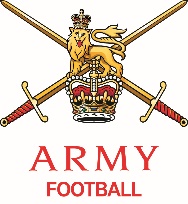 Army FA Terms and Conditions1. The Army FA adheres to a strict cancellation policy and by enrolling onto our course(s) you agree to have read and be bound by our Terms and Conditions.2. By enrolling onto our course(s) you agree to attend all dates associated to the course.  Failure to attend all dates will result in non-qualification.3. Course Cancellation Policy
If you need to cancel your attendance on the course you should inform the Army FA immediately.
On receipt of notice of cancellation from each individual, the following refund policies will apply:

Notice of fourteen days or more - Full Refund
Notice of Less than fourteen days – No Refund
Notice of less than fourteen days – Military Personnel regarding Operational Commitments – Full Refund – (Please note that in this instance we will need confirmation from your Commanding Officer)
The Army FA reserves the right to cancel courses due to insufficient numbers or for any unforeseen circumstances such as lock down due to Covid 19.  As much notice as possible will be given to learners.  If a course is cancelled by the Army FA for whatever reason prior to its commencement, a full refund will be given or the opportunity to transfer to another course.No payment for any other costs incurred i.e. hotel, travel etc will be paid.

All cancellation refunds will be at the discretion of the Army FA.4. All courses will be conducted in English and therefore candidates are required to be able to communicate effectively in English (this includes listening, speaking, reading and writing).5. Meals are not provided on the course. Due to Covid 19 restrictions food and drinks need to be supplied by the Learner for their own personal consumption, no sharing of food or fluids.6. Learners are expected to bring appropriate kit in order to participate in the course which is highlighted in the Course Joining Instruction.7. 1st4Sport/The FA Course materials will only be provided electronically due to covid 19 restrictions8. You can only participate in some courses if you hold the appropriate pre-requisite qualifications to do so.  Where applicable this requirement will be highlighted in the Course Details.9. Attendance on the course is subject to emailing a Covid 19 self -declaration of fitness to attend form as supplied by Army FA10. You must agree to attend or read any compulsory Covid 19 briefs or training linked to the course11. You must abide by local Covid 19 regulations and protocols in place at the FDC in relation to social distancing, movement, hygiene and use of equipment.